After a fall is arrested and a worker is in a suspended state, the rescue doesn’t need to happen immediately if the worker communicates that they are not injured.TrueFalseConsider the following to be included in the fall rescue plan:Potential environmental and weather conditionsHazards that may be present during the rescueRescue procedure(s) that will allow for safe and timely rescueAll of the aboveWhen a worker experiences a fall with a PFAS, the worker’s body weight places pressure on the harness straps that can lead to a potentially life-threatening condition calledsuspension trauma.severe asthma.seizure disorder.sudden swelling.Any organization that 					 should have a fall rescue plan implemented.has a safety departmentis in the manufacturing industryhas personnel working at heightsemploys more than 3 full-time workersRescuers must be 		 and able to carry out an aided rescue, if required.well fedtrainedhappyinexperiencedAfter a fall is arrested and a worker is in a suspended state, the rescue doesn’t need to happen immediately if the worker communicates that they are not injured.True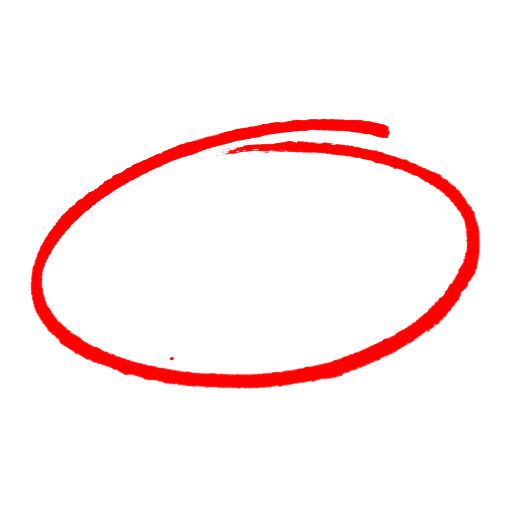 FalseConsider the following to be included in the fall rescue plan:Potential environmental and weather conditionsHazards that may be present during the rescueRescue procedure(s) that will allow for safe and timely rescueAll of the aboveWhen a worker experiences a fall with a PFAS, the worker’s body weight places pressure on the harness straps that can lead to a potentially life-threatening condition calledsuspension trauma.severe asthma.seizure disorder.sudden swelling.Any organization that 					 should have a fall rescue plan implemented.has a safety departmentis in the manufacturing industryhas personnel working at heightsemploys more than 3 full-time workersRescuers must be 		 and able to carry out an aided rescue, if required.well fedtrainedhappyinexperiencedSAFETY MEETING QUIZSAFETY MEETING QUIZ